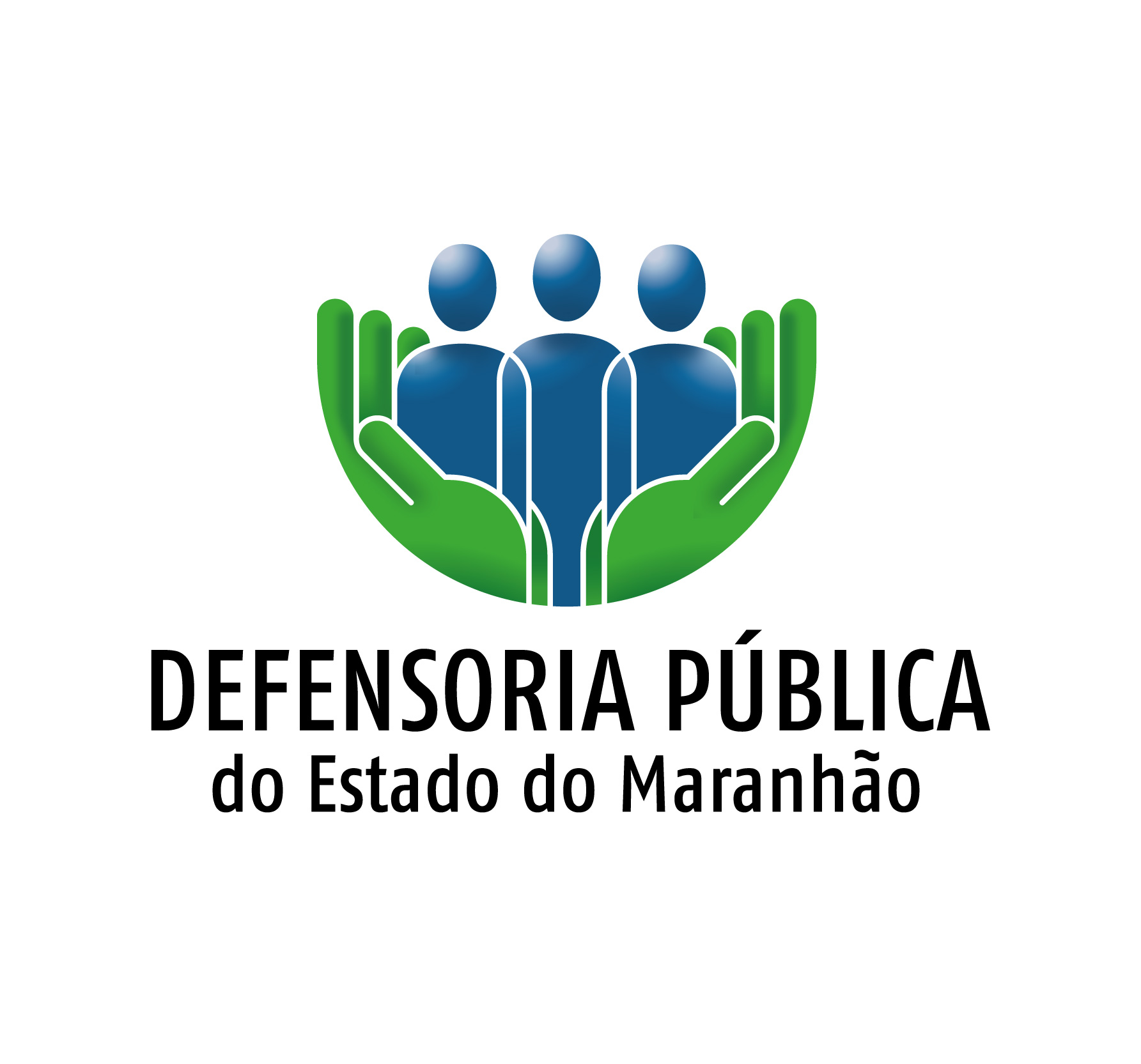 PROCESSO SELETIVO SIMPLIFICADO PARA ADMISSÃO DE ESTAGIÁRIO DE PÓS-GRADUAÇÃO EM DE DIREITO NO NÚCLEO REGIONAL DA DPE/MA EM SANTA INÊS-MA-2022 EDITAL DE SELEÇÃO 02/2021 – CONVOCAÇÃO	O Núcleo Regional de Santa Inês da Defensoria Pública do Estado do Maranhão, vem, por meio deste edital, CONVOCAR o(s) candidato(s) abaixo discriminado(s) para que, no prazo de 24 (vinte e quatro) horas, compareça(m) à sede deste Núcleo Regional a fim de apesentar a documentação necessária à contratação: Santa Inês, 22 de abril de 2022.______________________________________________________________Hortência Miranda Costa Defensora Pública do Estado do MaranhãoCANDIDATO CLASSIFICAÇÃO Rita de Cássia Feitosa Barreto5º